Maths Alternative 2Number bonds to 20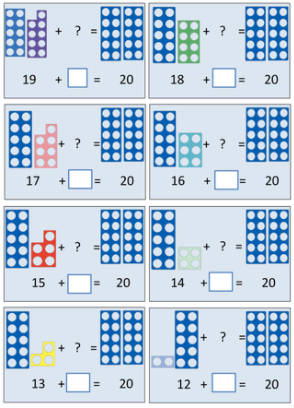 